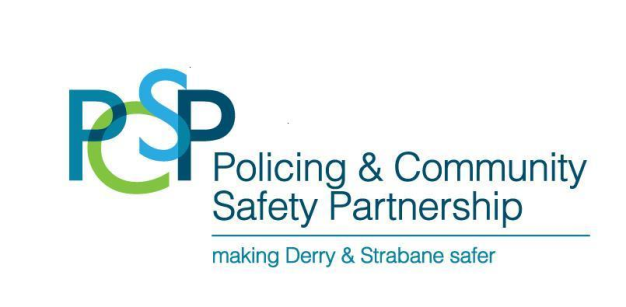 Application for Use/Loan of Cage Sport ArenaConditions of Loan/HireThe Use/Loan is solely for the dates, times and purpose outlined above and for no other purpose.  Derry and Strabane PCSP does not make any representation that the Cage Sport Arena is suitable for the purpose of the use/loan.  The Organisation using the Cage Sport Arena is responsible for ensuring that competent supervisors aged 18 and over remain with the Cage Sport Arena at all times.The Organisation using the Cage Sport Arena shall indemnify Derry and Strabane PCSP against all claims for injury or death to any person or persons, or damage to or loss of property including PCSP property by means of public/employer liability insurance arising from that Organisation’s negligence in connection with the use/loan, and shall produce documentary evidence of insurance in place to cover its liabilities.The Organisation is not permitted to charge users or use the Cage Sport Arena for fundraising purposes.The Organisation must acknowledge Derry and Strabane PCSP in any media releases/photographs that make reference to the Cage Sport Arena.The Organisation must supply their own football for use within the Cage Sport Arena.______________________________________________________________________________I/We agree to the above conditions of loan/hireSignature _______________________________	Status ________________________________Organisation _____________________________	Date _________________________________CODE OF CONDUCTTeam and player code of conduct and disciplineThe aim of the code of conduct is to ensure that the use of the PCSP’s Cage Sport Arena runs smoothly and that all energies are focussed on developing and supporting activities organised in the Cage Sport Arena to reduce levels of anti-social behaviour.  The PCSP and community groups work in partnership to provide alternative youth provision and our reward is your enjoyment and success.  It is expected that all participants will co-operate with this code to ensure that activities in the Cage Sport Arena deliver on sporting and fun outputs.The PCSP staff are not responsible for supplying equipment for use within the Dome/Cage ie footballs, music etc, organising/supervising activities or the participants using the Dome/Cage Sport Arena.Individuals/teams playing in the Cage Sport Arena at the same time will be of similar height and age.No more than four players are allowed in the Cage Sport Arena at any one time.All players entering the Cage Sport Arena will wear suitable foot wear and clothing e.g. trainers and t-shirts or jog bottoms and long sleeved top.All players entering the Cage Sport Arena will ensure the gate is closed securely before starting the game.All players entering the Cage Sport Arena must ensure that they have no sharp objects or tools in their possession.All jewellery should be removed before entering the Cage Sport Arena.All players must ensure that they play safe at all times (no slide tackling or aggressive behaviour). All players must behave in a respectful manner to other players and officials and will not participate in fighting or bullying.Players must avoid forcing others to participate and remember each person is playing for his/her enjoyment, not yours.Players should encourage each other to play by the rules and to resolve issues without argument. The decision of the referee/coach/youth leader is final and should not be disputed.Players should remember that although winning is fun enjoying the game and doing your best is just as important.Players must not kick or throw footballs, basketballs, volleyballs or any other objects in or around the Cage Sport Arena which may damage the Arena or injure other participants.Community officials will deal with serious offences.Theft of personal property, valuables or Arena equipment will be treated as a serious offence.The PCSP is not responsible for loss, damage or theft of individual’s personal property.Cage Sport Arena Inspection SheetA Visual Inspection of the site where the Cage Sport Arena will be set up must be carried out for each location.  It is the responsibility of the Organisation booking the Cage Sport Arena to complete this inspection and highlight any concerns to Derry and Strabane PCSP before the Cage Sport Arena is delivered.Incident ReportingIn the event of accidents and/or incidents occurring in relation to the Cage Sport Arena, PCSP must be informed immediately.______________________________________________________________________________I confirm that a visual inspection of the proposed site has been carried out as outlined above.  Signature _______________________________	Status ________________________________Organisation _____________________________	Date _________________________________Contact Name:Telephone No.Organisation:Organisation:Address:Address:Type of Event:Number of people estimated to use Cage:Location:Location:Date & Time of Installation:Date & Time of Dismantling:PCSP Use OnlyAuthorised by:                                                             Date:PCSP Use OnlyAuthorised by:                                                             Date:Event Details:Event Details:Date of Event:  ___________________________Time:  _______________________Location:  __________________________________________________________________Location:  __________________________________________________________________Visual InspectionTick if ‘Yes’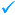 Tick if ‘No’Does the site identified provide a flat and even surface?Is the site identified free from debris such as broken glass?Does the group provide assurance that the Cage Sport Arena will be supervised by competent persons (over the age of 18) at all times?Will the Cage Sport Arena only be used in daylight hours?If no, has adequate lighting been provided?